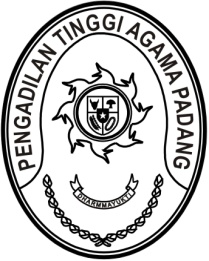 S  U  R  A  T      T  U  G  A  SNomor : W3-A/      /OT.00/6/2023Menimbang 	: 	bahwa dalam rangka kelancaran pelaksanaan tugas pada Pengadilan Tinggi Agama Padang, dipandang perlu melakukan konsultasi dengan Biro Perencanaan Mahkamah Agung RI;Dasar	:	Daftar Isian Pelaksanaan Anggaran Pengadilan Tinggi Agama Padang Nomor SP DIPA-005.01.2.401900/2023 tanggal 30 November 2022;MEMBERI TUGASKepada 	:1. Nama	: H. Idris Latif, S.H., M.H.		NIP	:	196404101993031002		Pangkat/Gol. Ru	:	Pembina Utama Muda (IV/c)		Jabatan	:	Sekretaris	 2. Nama	: Mukhlis,S.H.		NIP	: 197302242003121002		Pangkat/Gol.Ru	: Pembina Tingkat I (IV/b)		Jabatan	: Kepala Bagian Umum dan Keuangan	3.	Nama	: Ismail, S.H.I, M.A.		NIP	:	197908202003121004		Pangkat/Gol. Ru	:	Pembina Tingkat I (IV/b)		Jabatan	:	Kepala Bagian Perencanaan dan Kepegawaian	4. Nama	: Millia Sufia, S.E., S.H., M.M.		NIP	: 198410142009042002		Pangkat/Gol. Ru	: Penata Tingkat I (III/d)		Jabatan	: Kasubbag Keuangan dan Pelaporan	 5. Nama	: Elvi Yunita, S.H., M.H.		    NIP	:	198206162005022001		Pangkat/Gol. Ru	:	Penata (III/c)		Jabatan	:	Kepala Subbagian Rencana, Program dan AnggaranUntuk	:	Pertama	: 	melakukan konsultasi pembentukan Pengadilan Agama baru di wilayah Pengadilan Tinggi Agama Padang ke Biro Perencanaan Mahkamah Agung RI tanggal 14 s.d. 16 Desember 2022 di Gedung Sekretariat Mahkamah Agung RI, Jalan Medan Merdeka Utara 
No. 9-13. Jakarta Pusat.Kedua	: 	segala biaya yang timbul untuk pelaksanaan tugas ini dibebankan pada DIPA Pengadilan Tinggi Agama Padang Tahun Anggaran 2022.12 Desember 2022Ketua,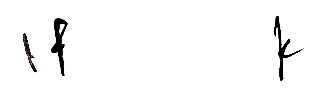 Dr. Drs. H. Pelmizar, M.H.I.							   	NIP. 195611121981031009